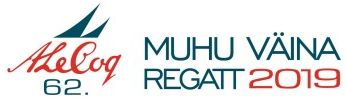 KONTROLLLEHTJaht . . . . . . . . . . . . . . . . . . . . . . . . . . . . . . .	Purjenumber . . . . . . . . . . . . . . . . . Käeolevaga mina, jahi omanik või vastutav isik, kinnitan, et olen tutvunud AVAMEREPURJETAMISE ERIMÄÄRUSTEGA, eriti 1.02.1 ja 1.02.2Allkiri . . . . . . . . . . . . . . . . . . .	Nimi . . . . . . . . . . . . . . . . . . 	Kuupäev . . . . . . . . . . . . . . .INSPEKTORI RAPORT:  Olen kontrollinud ülaltoodud jahti . . . . . . . . . . . . . . . . . . . . .Kommentaarid:. . . . . . . . . . . . . . . . . . . . . . . . . . . . . . . . . . . . . . . . . . . . . . . . . . . . . . . . . . . . . . . . . . . . . . . . . . . . .. . . . . . . . . . . . . . . . . . . . . . . . . . . . . . . . . . . . . . . . . . . . . . . . . . . . . . . . . . . . . . . . . . . . . . . . . . . . .Allkiri . . . . . . . . . . . . . . . . . . . . . . 	Nimi . . . . . . . . . . . . . . . . . . . . .Jnr.VarustusMärkus1Raske varustus kinnitatud (2.04.2)2Reelingutrossi pingutus (3.14.1) 3Püsiklosett või kinnitatud ämber (3.18.2)4Pilsipump ja 2 ämbrit (à 9 liitrit) (3.23.1. a) Igal ämbril turvaots.5Magnetkompass, energiasõltumatu, kindlalt paigaldatud (3.24. a)6Mere VHF raadiosaatja (3.29.05) ja sõltumatu vastuvõtja ilmateadete vastuvõtuks (3.29.06)7Tuletõrjetekk iga lahtise leegiga pliidi juures (4.05.1), 2 tulekustutit eri paigus (4.05.2).8 Ankur (4.06)9Esmaabikomplekt koos kasutusjuhendiga (4.08)10Udupasun (4.09)11Radaripeegeldi (4.10.1)12Merekaardid (paberil), tulede raamat ja navigatsiooniinstrumendid (4.11)13Turvavarustuse paiknemise skeem nähtaval kohal (4.12)14Kajalood (4.13.2)15Tööriistad ja varuosad (4.16)16Jahi nimi ujuval varustusel (4.17)17Päästerõngas isesüttiva tule vile ja triivankruga (4.22.3)18Viskeliin läbimõõt mitte alla 6mm 15 – 25 m kergelt käsitletav kokpitist (4.22.7)19Signaalid nõutavad on 3 punast säratuld ja 3 punast langevarjuraketti (4.23.1)20Nuga kokpitis (4.25)21Päästevest igale meeskonna liikmele (5.01.1)